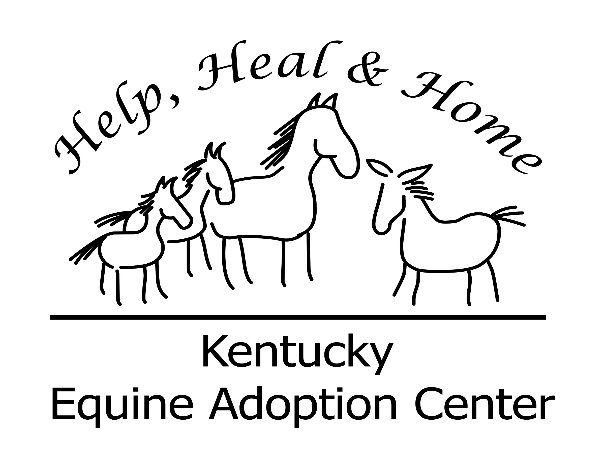 Development Director – Kentucky Equine Adoption CenterResponsibilities:Develop overall KyEAC fundraising strategy and prepare annual planResearch, write, track and manage all grant proposals and submittals – 20+ per yearResearch , identify and develop fundraising opportunities locally and nationallyManage all social media outreach:  Website, Facebook, Twitter and InstagramOversee Direct Mail program, (2/yr), track and report performanceSolicit, develop and maintain private foundation and corporate support Oversee all special event fundraising – 1 large event, 2 medium size events, and multiple small events annually  Oversee all administrative tasks related to development, including donor recognition, maintenance of online memberships such as Guidestar, etcResearch and solicit new partnerships that will benefit the KyEACAssists in planning and management of  KyEAC’s Equine Growth and Communication Program (therapy) and Take the Reins Education programApproximately 50-60% of incumbent’s time is spent travelling, locally within the central KY area, and making connections and appointments with existing and potential supporters.  Work week is 40 hours and ability to work weekends and evenings at times is necessary.Interested applicants contact:  Karen Gustin, Executive Director   859-881-5849